Reuben E. PierceFebruary 7, 1821 – February 24, 1904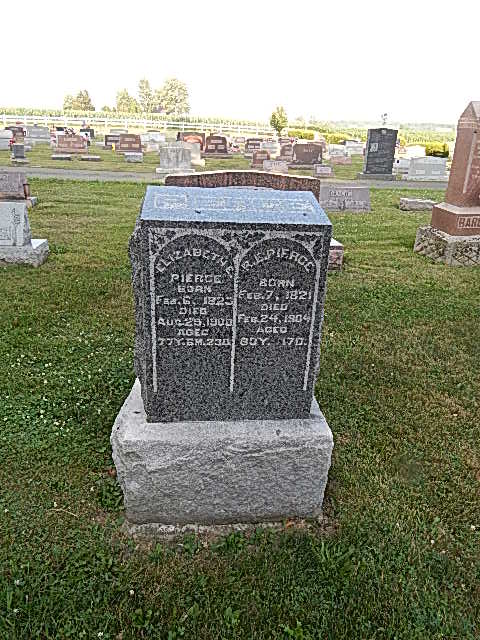 Photo by Alicia KneussDEATH CLAIMS GRIM HARVEST
Mrs. Steve Earl, Frank Keplinger and Reuben Pierce Answer Last Summons
    This morning at 6 o'clock at his home in Curryville, occurred the death of Reuben Pierce, one of the characteristic figures in the early history of Adams and Wells counties. Mr. Pierce at the time of his death was 84 years of age and had been sick but a short time. Last night about 8 o'clock it was noticed that he was not enjoying the best of health and from that time on he sank rapidly. His death took place at 3 o'clock. Mr. Pierce leaves a large family of children to mourn his demise. At the time of his death he was living at the home of one of his sons. 
  Concerning his life there were many interesting features. He came to this county originally from Decatur County. In his early live he lived near Greensburg with his brother, who was a sailor. The old gentleman in his later years claimed that his brother, on his death bed, had endeavored to tell him of buried treasure. This was one of his hobbies and he has made numerous trips to that part of the country presumably in search of the hidden gold. As far as any one knows, he never found anything but his faith remained unshaken. 
  He was perhaps as well versed in Biblical lore as anyone in the county. It was his boast that he was able to quote whole passages from the Bible without error and he was able to make this boast good on any occasion. The funeral arrangements have not as yet been completed. 
The Bluffton Banner, Wells County, IN; February 24, 1904